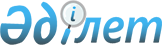 Қарағанды облыстық мәслихатының 2021 жылғы 9 желтоқсандағы № 122 "2022-2024 жылдарға арналған облыстық бюджет туралы" шешіміне өзгерістер енгізу туралыҚарағанды облыстық мәслихатының 2022 жылғы 29 қыркүйектегі № 246 шешімі. Қазақстан Республикасының Әділет министрлігінде 2022 жылғы 5 қазанда № 30020 болып тіркелді
      Қарағанды облыстық мәслихаты ШЕШТІ:
      1. Қарағанды облыстық мәслихатының "2022-2024 жылдарға арналған облыстық бюджет туралы" 2021 жылғы 9 желтоқсандағы №122 шешіміне (Нормативтік құқықтық актілерді мемлекеттік тіркеу тізілімінде № 25867 болып тіркелген) келесі өзгерістер енгізілсін:
      1-тармақ жаңа редакцияда жазылсын:
      "1. 2022-2024 жылдарға арналған облыстық бюджет 1, 2, 3, 4, 5, 6, 7 қосымшаларға сәйкес, оның ішінде 2022 жылға келесі көлемдерде бекітілсін:
      1) кірістер – 513556954 мың теңге, оның ішінде:
      салықтық түсімдер бойынша – 87222373 мың теңге;
      салықтық емес түсімдер бойынша – 8556172 мың теңге;
      негізгі капиталды сатудан түскен түсімдер бойынша – 155000 мың теңге;
      трансферттер түсімдері бойынша – 417623409 мың теңге;
      2) шығындар – 514856033 мың теңге;
      3) таза бюджеттік кредиттеу – 1313352 мың теңге:
      бюджеттік кредиттер – 11755049 мың теңге;
      бюджеттік кредиттерді өтеу – 10441697 мың теңге;
      4) қаржы активтерімен операциялар бойынша сальдо – 5688361 мың теңге:
      қаржы активтерін сатып – 11847494 мың теңге;
      мемлекеттің қаржы активтерін сатудан түсетін түсімдер – 6159133 мың теңге;
      5) бюджет тапшылығы (профициті) – -8300792 мың теңге; 
      6) бюджет тапшылығын қаржыландыру (профицитін пайдалану) – 8300792 мың теңге:
      қарыздар түсімдері – 8505049 мың теңге;
      қарыздарды өтеу – 10284306 мың теңге;
      бюджет қаражатының пайдаланылатын қалдықтары – 10080049 мың теңге.";
      3-тармақ жаңа редакцияда жазылсын:
      "3. 2022 жылға арналған облыстық бюджетке, аудандар (облыстық маңызы бар қалалар) бюджеттеріне кірістерді бөлу нормативтері келесі мөлшерлерде белгіленсін:
      1) Корпоративтік табыс салығы бойынша: 
      Қарағанды қаласына - 50 пайыз, Бұқар Жырау ауданына – 80 пайыз, Абай, Ақтоғай, Қарқаралы, Нұра, Осакаровка, Шет аудандарына, Балқаш, Приозерск, Саран, Теміртау, Шахтинск қалаларына – 100 пайыздан;
      2) жеке табыс салығы бойынша: 
      төлем көзінен салық салынатын табыстардан ұсталатын:
      Қарағанды, Теміртау қалаларына – 50 пайыздан, Қарқаралы ауданына – 65 пайыз, Ақтоғай, Бұқар-Жырау, Нұра, Осакаровка, Шет аудандарына, Приозерск, Саран, Шахтинск қалаларына - 80 пайыздан, Балқаш қаласына - 87 пайыз, Абай ауданына – 98 пайыз;
      төлем көзінен салық салынбайтын табыстардан ұсталатын:
      Абай, Ақтоғай, Бұқар-Жырау, Қарқаралы, Нұра, Осакаровка, Шет аудандарына, Балқаш, Қарағанды, Приозерск, Саран, Теміртау, Шахтинск қалаларына – 100 пайыздан;
      төлем көзінен салық салынбайтын шетелдік азаматтар табыстарынан ұсталатын:
      Абай, Ақтоғай, Бұқар-Жырау, Қарқаралы, Нұра, Осакаровка, Шет аудандарына, Балқаш, Қарағанды, Приозерск, Саран, Теміртау, Шахтинск қалаларына – 100 пайыздан;
      3) әлеуметтік салық бойынша: 
      Теміртау қаласына – 25 пайыз, Қарағанды қаласына – 47 пайыз, Балқаш қаласына - 60 пайыз, Саран қаласына – 68 пайыз, Нұра ауданына – 73 пайыз, Осакаров ауданына – 74 пайыз, Қарқаралы ауданына – 75 пайыз, Бұқар Жырау, Шет аудандарына-77 пайыздан, Приозерск қаласына – 78 пайыз, Шахтинск қаласына - 80 пайыз, Абай ауданына -93 пайыз, Ақтоғай ауданына - 95 пайыз;
      4) өңірдің әлеуметтік-экономикалық дамуы мен оның инфрақұрылымын дамытуға жер қойнауын пайдаланушылардың аударымдары бойынша облыстық бюджетке -100 пайыз.";
      5-тармақ жаңа редакцияда жазылсын:
      "5. 2022 жылға арналған облыстық бюджетте аудандар (облыстық маңызы бар қалалар) бюджеттеріне облыстық бюджеттен берілетін субвенциялардың мөлшері 60453255 мың теңге сомасында қарастырылсын, оның ішінде:
      Абай ауданына – 5701887 мың теңге;
      Ақтоғай ауданына – 3834497 мың теңге;
      Бұқар жырау ауданына – 8554366 мың теңге;
      Қарқаралы ауданына – 7049764 мың теңге;
      Нұра ауданына – 5183930 мың теңге;
      Осакаров ауданына – 5916873 мың теңге;
      Шет ауданына – 5936730 мың теңге;
      Балқаш қаласына – 5022013 мың теңге;
      Приозерск қаласына – 2264677 мың теңге;
      Саран қаласына – 4579121 мың теңге;
      Теміртау қаласына – 431000 мың теңге;
      Шахтинск қаласына – 5978397 мың теңге.";
      7-тармақ жаңа редакцияда жазылсын:
      "7. Қарағанды облысы әкімдігінің 2022 жылға арналған резерві 20000 мың теңге сомасында бекітілсін.";
      көрсетілген шешімнің 1, 4, 5-қосымшалары, осы шешімнің 1, 2, 3-қосымшаларына сәйкес, жаңа редакцияда жазылсын.
      2. Осы шешім 2022 жылдың 1 қаңтарынан бастап қолданысқа енеді. 2022 жылға арналған облыстық бюджет 2022 жылға арналған республикалық бюджеттен берілетін нысаналы трансферттер мен кредиттер 2022 жылға арналған аудандар (облыстық маңызы бар қалалар) бюджеттеріне нысаналы трансферттер
					© 2012. Қазақстан Республикасы Әділет министрлігінің «Қазақстан Республикасының Заңнама және құқықтық ақпарат институты» ШЖҚ РМК
				
      Облыстық мәслихат хатшысы

С. Утешов
Қарағанды облыстық
мәслихатының
2022 жылғы 29 қыркүйектегі
№ 246
шешіміне 1 қосымшаҚарағанды облыстық
мәслихатының
2021 жылғы 9 желтоқсандағы
№ 122
шешіміне 1 қосымша
Санаты
Санаты
Санаты
Санаты
Сома (мың теңге)
Сыныбы
Сыныбы
Сыныбы
Сома (мың теңге)
Iшкi сыныбы
Iшкi сыныбы
Сома (мың теңге)
Атауы
Сома (мың теңге)
1
2
3
4
5
I. Кірістер
513556954
1
Салықтық түсімдер
87222373
01
Табыс салығы
44585624
1
Корпоративтік табыс салығы
13286298
2
Жеке табыс салығы
31299326
03
Әлеуметтiк салық 
28819208
1
Әлеуметтiк салық 
28819208
05
Тауарларға, жұмыстарға және қызметтерге салынатын iшкi салықтар 
13817541
3
Табиғи және басқа да ресурстарды пайдаланғаны үшiн түсетiн түсiмдер
13503541
4
Кәсiпкерлiк және кәсiби қызметтi жүргiзгенi үшiн алынатын алымдар
314000
2
Салықтық емес түсiмдер
8556172
01
Мемлекеттік меншіктен түсетін кірістер
3017519
1
Мемлекеттік кәсіпорындардың таза кірісі бөлігінің түсімдері
516308
5
Мемлекет меншігіндегі мүлікті жалға беруден түсетін кірістер
135024
7
Мемлекеттік бюджеттен берілген кредиттер бойынша сыйақылар
2366187
04
Мемлекеттік бюджеттен қаржыландырылатын, сондай-ақ Қазақстан Республикасы Ұлттық Банкінің бюджетінен (шығыстар сметасынан) ұсталатын және қаржыландырылатын мемлекеттік мекемелер салатын айыппұлдар, өсімпұлдар, санкциялар, өндіріп алулар
2621445
1
Мұнай секторы ұйымдарынан және Жәбірленушілерге өтемақы қорына түсетін түсімдерді қоспағанда, мемлекеттік бюджеттен қаржыландырылатын, сондай-ақ Қазақстан Республикасы Ұлттық Банкінің бюджетінен (шығыстар сметасынан) ұсталатын және қаржыландырылатын мемлекеттік мекемелер салатын айыппұлдар, өсімпұлдар, санкциялар, өндіріп алулар
2621445
06
Басқа да салықтық емес түсiмдер
2917208
1
Басқа да салықтық емес түсiмдер
2917208
3
Негізгі капиталды сатудан түсетін түсімдер
155000
01
Мемлекеттік мекемелерге бекітілген мемлекеттік мүлікті сату
155000
1
Мемлекеттік мекемелерге бекітілген мемлекеттік мүлікті сату
155000
4
Трансферттердің түсімдері
417623409
01
Төмен тұрған мемлекеттiк басқару органдарынан трансферттер
104862146
2
Аудандық (облыстық маңызы бар қалалардың) бюджеттерден трансферттер
104862146
02
Мемлекеттiк басқарудың жоғары тұрған органдарынан түсетiн трансферттер
312761263
1
Республикалық бюджеттен түсетiн трансферттер 
312761263
Функционалдық топ
Функционалдық кіші топ
Бюджеттік бағдарламалардың әкiмшiсi
Бағдарлама
Атауы
Сома (мың теңге)
1
2
3
4
5
6
II. Шығындар
514 856 033
01
Жалпы сипаттағы мемлекеттiк қызметтер
5 746 995
1
Мемлекеттiк басқарудың жалпы функцияларын орындайтын өкiлдi, атқарушы және басқа органдар
3 047 935
110
Облыс мәслихатының аппараты
235 671
001
Облыс мәслихатының қызметін қамтамасыз ету жөніндегі қызметтер
189 450
003
Мемлекеттік органның күрделі шығыстары
4 965
005
Мәслихаттар депутаттары қызметінің тиімділігін арттыру
17 354
113
Төменгі тұрған бюджеттерге берілетін нысаналы ағымдағы трансферттер
23 902
120
Облыс әкімінің аппараты
2 242 544
001
Облыс әкімінің қызметін қамтамасыз ету жөніндегі қызметтер
2 007 134
004
Мемлекеттік органның күрделі шығыстары 
11 339
009
Аудандық маңызы бар қалалардың, ауылдардың, кенттердің, ауылдық округтердің әкімдерін сайлауды қамтамасыз ету және өткізу
211 383
113
Төменгі тұрған бюджеттерге берілетін нысаналы ағымдағы трансферттер
12 688
263
Облыстың ішкі саясат басқармасы
199 345
075
Облыс Қазақстан халқы Ассамблеясының қызметін қамтамасыз ету
199 345
282
Облыстың тексеру комиссиясы
370 375
001
Облыстың тексеру комиссиясының қызметін қамтамасыз ету жөніндегі қызметтер
370 375
2
Қаржылық қызмет
2 165 210
257
Облыстың қаржы басқармасы
2 044 373
001
Жергілікті бюджетті атқару және коммуналдық меншікті басқару саласындағы мемлекеттік саясатты іске асыру жөніндегі қызметтер
316 085
113
Төменгі тұрған бюджеттерге берілетін нысаналы ағымдағы трансферттер
1 728 288
718
Облыстың мемлекеттік сатып алу басқармасы
119 335
001
Жергілікті деңгейде мемлекеттік сатып алуды басқару саласындағы мемлекеттік саясатты іске асыру жөніндегі қызметтер 
119 335
727
Облыстың экономика басқармасы
1 502
021
Жекешелендіру, коммуналдық меншікті басқару, жекешелендіруден кейінгі қызмет және осыған байланысты дауларды реттеу
1 502
5
Жоспарлау және статистикалық қызмет
285 335
257
Облыстың қаржы басқармасы
5 556
061
Бюджеттік инвестициялар және мемлекеттік-жекешелік әріптестік, оның ішінде концессия мәселелері жөніндегі құжаттаманы сараптау және бағалау
5 556
727
Облыстың экономика басқармасы
279 779
001
Экономикалық саясатты қалыптастыру мен дамыту саласындағы мемлекеттік саясатты іске асыру жөніндегі қызметтер
278 219
004
Мемлекеттік органның күрделі шығыстары 
1 560
9
Жалпы сипаттағы өзге де мемлекеттiк қызметтер
248 515
269
Облыстың дін істері басқармасы
248 515
001
Жергілікті деңгейде дін істер саласындағы мемлекеттік саясатты іске асыру жөніндегі қызметтер
229 217
005
Өңірде діни ахуалды зерделеу және талдау
19 298
02
Қорғаныс
2 117 180
1
Әскери мұқтаждар
135 772
296
Облыстың жұмылдыру дайындығы басқармасы
135 772
003
Жалпыға бірдей әскери міндетті атқару шеңберіндегі іс-шаралар
77 864
007
Аумақтық қорғанысты дайындау және облыстық ауқымдағы аумақтық қорғанысы
57 908
2
Төтенше жағдайлар жөнiндегi жұмыстарды ұйымдастыру
1 981 408
287
Облыстық бюджеттен қаржыландырылатын табиғи және техногендік сипаттағы төтенше жағдайлар, азаматтық қорғаныс саласындағы уәкілетті органдардың аумақтық органы
1 522 736
002
Аумақтық органның және ведомстволық бағынысты мемлекеттік мекемелерінің күрделі шығыстары
774 926
004
Облыс ауқымдағы төтенше жағдайлардың алдын алу және оларды жою
747 810
296
Облыстың жұмылдыру дайындығы басқармасы
458 672
001
Жергілікті деңгейде жұмылдыру дайындығы саласындағы мемлекеттік саясатты іске асыру жөніндегі қызметтер
335 228
032
Ведомстволық бағыныстағы мемлекеттік мекемелер мен ұйымдардың күрделі шығыстары
123 444
03
Қоғамдық тәртіп, қауіпсіздік, құқықтық, сот, қылмыстық-атқару қызметі
19 304 986
1
Құқық қорғау қызметi
19 304 986
252
Облыстық бюджеттен қаржыландырылатын атқарушы ішкі істер органы
19 234 886
001
Облыс аумағында қоғамдық тәртіптті және қауіпсіздікті сақтауды қамтамасыз ету саласындағы мемлекеттік саясатты іске асыру жөніндегі қызметтер
17 341 604
003
Қоғамдық тәртіпті қорғауға қатысатын азаматтарды көтермелеу 
4 447
006
Мемлекеттік органның күрделі шығыстары
1 888 835
288
Облыстың құрылыс, сәулет және қала құрылысы басқармасы
70 100
053
Қоғамдық тәртіп және қауіпсіздік объектілерін салу
70 100
04
Бiлiм беру
195 744 350
1
Мектепке дейiнгi тәрбие және оқыту
24 328 131
261
Облыстың білім басқармасы
24 244 346
081
Мектепке дейінгі тәрбиелеу және оқыту
18 386 618
200
Мектепке дейінгі тәрбие мен оқыту ұйымдарының қызметін қамтамасыз ету және оларда медициналық қызмет көрсетуді ұйымдастыру
599 234
202
Мектепке дейінгі білім беру ұйымдарында мемлекеттік білім беру тапсырысын іске асыруға
5 258 494
288
Облыстың құрылыс, сәулет және қала құрылысы басқармасы
83 785
011
Мектепке дейiнгi тәрбие және оқыту объектілерін салу және реконструкциялау
83 785
2
Бастауыш, негізгі орта және жалпы орта білім беру
140 527 366
261
Облыстың білім басқармасы
128 040 644
003
Арнайы білім беретін оқу бағдарламалары бойынша жалпы білім беру
3 716 101
006
Мамандандырылған білім беру ұйымдарында дарынды балаларға жалпы білім беру
4 117 374
055
Балалар мен жасөспірімдерге қосымша білім беру
7 105 675
082
Мемлекеттік бастауыш, негізгі және жалпы орта білім беру ұйымдарында жалпы білім беру
62 664 063
083
Ауылдық жерлерде оқушыларды жақын жердегі мектепке дейін тегін алып баруды және одан алып қайтуды ұйымдастыру
86 497
203
Мемлекеттік орта білім беру ұйымдарында жан басына шаққандағы қаржыландыруды іске асыруға
50 350 934
285
Облыстың дене шынықтыру және спорт басқармасы
11 040 332
006
Балалар мен жасөспірімдерге спорт бойынша қосымша білім беру
9 625 259
007
Мамандандырылған бiлiм беру ұйымдарында спорттағы дарынды балаларға жалпы бiлiм беру
1 415 073
288
Облыстың құрылыс, сәулет және қала құрылысы басқармасы
1 446 390
012
Бастауыш, негізгі орта және жалпы орта білім беру объектілерін салу және реконструкциялау
1 446 390
4
Техникалық және кәсіптік, орта білімнен кейінгі білім беру
19 135 212
253
Облыстың денсаулық сақтау басқармасы
820 198
043
Техникалық және кәсіптік, орта білімнен кейінгі білім беру ұйымдарында мамандар даярлау
560 422
044
Техникалық және кәсіптік, орта білімнен кейінгі білім беру бағдарламалары бойынша оқитындарға әлеуметтік қолдау көрсету
259 776
261
Облыстың білім басқармасы
18 315 014
024
Техникалық және кәсіптік білім беру ұйымдарында мамандар даярлау
18 315 014
5
Мамандарды қайта даярлау және біліктіліктерін арттыру
963 973
120
Облыс әкімінің аппараты
6 020
019
Сайлау процесіне қатысушыларды оқыту
6 020
253
Облыстың денсаулық сақтау басқармасы
92 871
003
Кадрлардың біліктілігін арттыру және оларды қайта даярлау
92 871
261
Облыстың білім басқармасы
865 082
052
Нәтижелі жұмыспен қамтуды және жаппай кәсіпкерлікті дамытудың 2017 – 2021 жылдарға арналған "Еңбек" мемлекеттік бағдарламасы шеңберінде кадрлардың біліктілігін арттыру, даярлау және қайта даярлау
865 082
6
Жоғары және жоғары оқу орнынан кейін бiлiм беру
635 093
253
Облыстың денсаулық сақтау басқармасы
378 306
057
Жоғары, жоғары оқу орнынан кейінгі білімі бар мамандар даярлау және білім алушыларға әлеуметтік қолдау көрсету
378 306
261
Облыстың білім басқармасы
256 787
057
Жоғары, жоғары оқу орнынан кейінгі білімі бар мамандар даярлау және білім алушыларға әлеуметтік қолдау көрсету
256 787
9
Бiлiм беру саласындағы өзге де қызметтер
10 154 575
253
Облыстың денсаулық сақтау басқармасы
84 113
034
Денсаулық сақтау жүйесіндегі мемлекеттік білім беру ұйымдарының күрделі шығыстары
84 113
261
Облыстың білім басқармасы
10 070 462
001
Жергілікті деңгейде білім беру саласындағы мемлекеттік саясатты іске асыру жөніндегі қызметтер
1 179 983
005
Мемлекеттік білім беру ұйымдар үшін оқулықтар мен оқу-әдiстемелiк кешендерді сатып алу және жеткізу
1 982 450
007
Облыстық, аудандық (қалалық) ауқымдардағы мектеп олимпиадаларын, мектептен тыс іс-шараларды және конкурстар өткізу
22 691
011
Балалар мен жасөспірімдердің психикалық денсаулығын зерттеу және халыққа психологиялық-медициналық-педагогикалық консультациялық көмек көрсету
592 652
012
Дамуында проблемалары бар балалар мен жасөспірімдердің оңалту және әлеуметтік бейімдеу
397 282
029
Білім беру жүйесін әдістемелік және қаржылық сүйемелдеу
1 371 969
067
Ведомстволық бағыныстағы мемлекеттік мекемелер мен ұйымдардың күрделі шығыстары
3 947 860
068
Халықтың компьютерлік сауаттылығын арттыруды қамтамасыз ету
802
086
Жетім баланы (жетім балаларды) және ата-анасының қамқорлығынсыз қалған баланы (балаларды) асырап алғаны үшін Қазақстан азаматтарына біржолғы ақша қаражатын төлеуге арналған төлемдер
6 730
087
Жетім баланы (жетім балаларды) және ата-аналарының қамқорынсыз қалған баланы (балаларды) күтіп-ұстауға қамқоршыларға (қорғаншыларға) ай сайынға ақшалай қаражат төлемі
568 043
05
Денсаулық сақтау
20 302 038
2
Халықтың денсаулығын қорғау
10 834 457
253
Облыстың денсаулық сақтау басқармасы
4 547 984
006
Ана мен баланы қорғау жөніндегі көрсетілетін қызметтер
456 691
007
Салауатты өмір салтын насихаттау
27 004
041
Облыстардың жергілікті өкілдік органдарының шешімі бойынша тегін медициналық көмектің кепілдік берілген көлемімен қосымша қамтамасыз ету
3 015 930
042
Медициналық ұйымның сот шешімі негізінде жүзеге асырылатын жыныстық құмарлықты төмендетуге арналған іс-шараларды жүргізу
1 736
050
Қаржы лизингі шарттарында сатып алынған санитариялық көлік және сервистік қызмет көрсетуді талап ететін медициналық бұйымдар бойынша лизинг төлемдерін өтеу
1 046 623
288
Облыстың құрылыс, сәулет және қала құрылысы басқармасы
6 286 473
038
Деңсаулық сақтау объектілерін салу және реконструкциялау
6 286 473
3
Мамандандырылған медициналық көмек
3 840 730
253
Облыстың денсаулық сақтау басқармасы
3 840 730
027
Халыққа иммундық профилактика жүргізу үшін вакциналарды және басқа медициналық иммундық биологиялық препараттарды орталықтандырылған сатып алу және сақтау
3 840 730
4
Емханалар
117 487
253
Облыстың денсаулық сақтау басқармасы
117 487
039
Денсаулық сақтау субъектілерінің медициналық көмегін қамтитын қосымша медициналық көмектің көлемін көрсету, Call-орталықтардың қызметтер көрсетуі және өзге де шығыстар
117 487
5
Медициналық көмектiң басқа түрлерi
93 976
253
Облыстың денсаулық сақтау басқармасы
93 976
029
Облыстық арнайы медициналық жабдықтау базалары
93 976
9
Денсаулық сақтау саласындағы өзге де қызметтер
5 415 388
253
Облыстың денсаулық сақтау басқармасы
5 415 388
001
Жергілікті деңгейде денсаулық сақтау саласындағы мемлекеттік саясатты іске асыру жөніндегі қызметтер
396 762
008
Қазақстан Республикасында ЖИТС профилактикасы және оған қарсы күрес жөніндегі іс-шараларды іске асыру
261 374
016
Азаматтарды елді мекеннен тыс жерлерде емделу үшін тегін және жеңілдетілген жол жүрумен қамтамасыз ету
470
018
Денсаулық сақтау саласындағы ақпараттық талдамалық қызметтер
103 781
033
Медициналық денсаулық сақтау ұйымдарының күрделі шығыстары
4 653 001
06
Әлеуметтiк көмек және әлеуметтiк қамсыздандыру
19 039 727
1
Әлеуметтiк қамсыздандыру
9 958 085
256
Облыстың жұмыспен қамтуды үйлестіру және әлеуметтік бағдарламалар басқармасы
7 155 057
002
Жалпы үлгідегі медициналық-әлеуметтік мекемелерде (ұйымдарда), арнаулы әлеуметтік қызметтер көрсету орталықтарында, әлеуметтік қызмет көрсету орталықтарында қарттар мен мүгедектерге арнаулы әлеуметтік қызметтер көрсету
1 035 625
013
Психоневрологиялық медициналық-әлеуметтік мекемелерде (ұйымдарда), арнаулы әлеуметтік қызметтер көрсету орталықтарында, әлеуметтік қызмет көрсету орталықтарында психоневрологиялық аурулармен ауыратын мүгедектер үшін арнаулы әлеуметтік қызметтер көрсету
4 395 103
014
Оңалту орталықтарында қарттарға, мүгедектерге, оның ішінде мүгедек балаларға арнаулы әлеуметтік қызметтер көрсету 
442 220
015
Балалар психоневрологиялық медициналық-әлеуметтік мекемелерінде (ұйымдарда), арнаулы әлеуметтік қызметтер көрсету орталықтарында, әлеуметтік қызмет көрсету орталықтарында психоневрологиялық патологиялары бар мүгедек балалар үшін арнаулы әлеуметтік қызметтер көрсету
1 282 109
261
Облыстың білім басқармасы
2 803 028
015
Жетiм балаларды, ата-анасының қамқорлығынсыз қалған балаларды әлеуметтік қамсыздандыру
2 113 907
037
Әлеуметтік сауықтандыру
294 414
092
Патронат тәрбиешілерге берілген баланы (балаларды) асырап бағу
394 707
2
Әлеуметтiк көмек
123 738
256
Облыстың жұмыспен қамтуды үйлестіру және әлеуметтік бағдарламалар басқармасы
35 236
003
Мүгедектерге әлеуметтік қолдау
35 236
261
Облыстың білім басқармасы
88 502
084
Жергілікті өкілді органдардың шешімі бойынша білім беру ұйымдарының күндізгі оқу нысанында оқитындар мен тәрбиеленушілерді қоғамдық көлікте (таксиден басқа) жеңілдікпен жол жүру түрінде әлеуметтік қолдау
88 502
9
Әлеуметтiк көмек және әлеуметтiк қамтамасыз ету салаларындағы өзге де қызметтер
8 957 904
256
Облыстың жұмыспен қамтуды үйлестіру және әлеуметтік бағдарламалар басқармасы
8 757 218
001
Жергілікті деңгейде жұмыспен қамтуды қамтамасыз ету және халық үшін әлеуметтік бағдарламаларды іске асыру саласында мемлекеттік саясатты іске асыру жөніндегі қызметтер
223 663
007
Мемлекеттік органның күрделі шығыстары
1 809
011
Жәрдемақыларды және басқа да әлеуметтік төлемдерді есептеу, төлеу мен жеткізу бойынша қызметтерге ақы төлеу
106
018
Үкіметтік емес ұйымдарда мемлекеттік әлеуметтік тапсырысты орналастыру
73 721
044
Жергілікті деңгейде көші-қон іс-шараларын іске асыру
27 961
053
Кохлеарлық импланттарға дәлдеп сөйлеу процессорларын ауыстыру және келтіру бойынша қызмет көрсету
190 740
067
Ведомстволық бағыныстағы мемлекеттік мекемелер мен ұйымдардың күрделі шығыстары
275 138
113
Төменгі тұрған бюджеттерге берілетін нысаналы ағымдағы трансферттер
7 964 080
270
Облыстың еңбек инспекциясы бойынша басқармасы
200 686
001
Жергілікті деңгейде еңбек қатынасын реттеу саласындағы мемлекеттік саясатты іске асыру жөніндегі қызметтер
199 366
003
Мемлекеттік органның күрделі шығыстары
1 320
07
Тұрғын үй-коммуналдық шаруашылық
38 992 398
1
Тұрғын үй шаруашылығы
314 221
279
Облыстың энергетика және тұрғын үй-коммуналдық шаруашылық басқармасы
314 221
054
 Жеке тұрғын үй қорынан алынған тұрғынжай үшін азамматардың жекелеген санаттарына төлемдер
314 221
2
Коммуналдық шаруашылық
38 678 177
279
Облыстың энергетика және тұрғын үй-коммуналдық шаруашылық басқармасы
38 678 177
001
Жергілікті деңгейде энергетика және тұрғын үй-коммуналдық шаруашылық саласындағы мемлекеттік саясатты іске асыру жөніндегі қызметтер
176 253
004
Елдi мекендердi газдандыру
1 002 236
005
Мемлекеттік органның күрделі шығыстары
230 954
032
Ауыз сумен жабдықтаудың баламасыз көздерi болып табылатын сумен жабдықтаудың аса маңызды топтық және жергілікті жүйелерiнен ауыз су беру жөніндегі қызметтердің құнын субсидиялау 
682 353
113
Төменгі тұрған бюджеттерге берілетін нысаналы ағымдағы трансферттер
2 674 786
114
Төменгі тұрған бюджеттерге берілетін нысаналы даму трансферттері
33 911 595
08
Мәдениет, спорт, туризм және ақпараттық кеңістiк
20 643 307
1
Мәдениет саласындағы қызмет
5 795 860
273
Облыстың мәдениет, архивтер және құжаттама басқармасы
5 795 860
005
Мәдени-демалыс жұмысын қолдау
1 821 166
007
Тарихи-мәдени мұраны сақтауды және оған қолжетімділікті қамтамасыз ету
1 077 607
008
Театр және музыка өнерін қолдау
2 897 087
2
Спорт
7 263 496
285
Облыстың дене шынықтыру және спорт басқармасы
7 263 496
001
Жергілікті деңгейде дене шынықтыру және спорт саласында мемлекеттік саясатты іске асыру жөніндегі қызметтер
150 116
002
Облыстық деңгейде спорт жарыстарын өткізу
48 501
003
Әр түрлі спорт түрлері бойынша облыстың құрама командаларының мүшелерін дайындау және республикалық және халықаралық спорт жарыстарына қатысуы 
6 395 789
032
Ведомстволық бағыныстағы мемлекеттік мекемелер мен ұйымдардың күрделі шығыстары
91 740
113
Төменгі тұрған бюджеттерге берілетін нысаналы ағымдағы трансферттер
577 350
3
Ақпараттық кеңiстiк
5 337 896
263
Облыстың ішкі саясат басқармасы
1 010 000
007
Мемлекеттік ақпараттық саясат жүргізу жөніндегі қызметтер
1 010 000
264
Облыстың тілдерді дамыту басқармасы
181 072
001
Жергілікті деңгейде тілдерді дамыту саласындағы мемлекеттік саясатты іске асыру жөніндегі қызметтер
130 594
002
Мемлекеттiк тiлдi және Қазақстан халқының басқа да тiлдерін дамыту
50 478
273
Облыстың мәдениет, архивтер және құжаттама басқармасы
1 237 750
009
Облыстық кiтапханалардың жұмыс iстеуiн қамтамасыз ету
467 848
010
Архив қорының сақталуын қамтамасыз ету
769 902
739
Облыстың ақпараттандыру, мемлекеттік қызметтер көрсету және архивтер басқармасы
2 909 074
001
Жергілікті деңгейде ақпараттандыру, мемлекеттік қызметтер көрсету, архив ісін басқару жөніндегі мемлекеттік саясатты іске асыру жөніндегі қызметтер 
2 659 074
032
Ведомстволық бағыныстағы мемлекеттік мекемелер мен ұйымдардың күрделі шығыстары
250 000
4
Туризм
8 431
275
Облыстың кәсіпкерлік басқармасы
8 431
009
Туристік қызметті реттеу
3 016
074
Кәсіпкерлік субъектілерінің санитариялық-гигиеналық тораптарды күтіп-ұстауға арналған шығындарының бір бөлігін субсидиялау
5 415
9
Мәдениет, спорт, туризм және ақпараттық кеңiстiктi ұйымдастыру жөнiндегi өзге де қызметтер
2 237 624
263
Облыстың ішкі саясат басқармасы
406 022
001
Жергілікті деңгейде мемлекеттік ішкі саясатты іске асыру жөніндегі қызметтер
376 222
032
Ведомстволық бағыныстағы мемлекеттік мекемелер мен ұйымдардың күрделі шығыстары
29 800
273
Облыстың мәдениет, архивтер және құжаттама басқармасы
1 429 758
001
Жергiлiктi деңгейде мәдениет және архив ісін басқару саласындағы мемлекеттік саясатты іске асыру жөніндегі қызметтер 
184 076
032
Ведомстволық бағыныстағы мемлекеттік мекемелер мен ұйымдардың күрделі шығыстары
634 633
113
Төменгі тұрған бюджеттерге берілетін нысаналы ағымдағы трансферттер
611 049
283
Облыстың жастар саясаты мәселелерi жөніндегі басқармасы
401 844
001
Жергілікті деңгейде жастар саясатын іске асыру жөніндегі қызметтер
185 913
005
Жастар саясаты саласында іс-шараларды іске асыру
215 121
032
Ведомстволық бағыныстағы мемлекеттік мекемелер мен ұйымдардың күрделі шығыстары
810
09
Отын-энергетика кешенi және жер қойнауын пайдалану
2 232 643
1
Отын және энергетика
2 232 643
279
Облыстың энергетика және тұрғын үй-коммуналдық шаруашылық басқармасы
2 232 643
050
Жылыту маусымын іркіліссіз өткізу үшін энергия өндіруші ұйымдардың отын сатып алуға шығындарын субсидиялау
1 984 972
081
Елді мекендерді шаруашылық-ауыз сумен жабдықтау үшін жерасты суларына іздестіру-барлау жұмыстарын ұйымдастыру және жүргізу
247 671
10
Ауыл, су, орман, балық шаруашылығы, ерекше қорғалатын табиғи аумақтар, қоршаған ортаны және жануарлар дүниесін қорғау, жер қатынастары
33 889 546
1
Ауыл шаруашылығы
29 123 639
255
Облыстың ауыл шаруашылығы басқармасы
27 022 549
001
Жергілікті деңгейде ауыл шаруашылығы саласындағы мемлекеттік саясатты іске асыру жөніндегі қызметтер
199 075
002
Тұқым шаруашылығын дамытуды субсидиялау
524 790
008
Cаны зиян тигізудің экономикалық шегінен жоғары зиянды және аса қауіпті зиянды организмдерге, карантинді объектілерге қарсы өңдеулер жүргізуге арналған пестицидтердің, биоагенттердiң (энтомофагтардың) құнын субсидиялау
2 575 332
014
Ауыл шаруашылығы тауарларын өндірушілерге су жеткізу бойынша көрсетілетін қызметтердің құнын субсидиялау
135 121
018
Пестицидтерді (улы химикаттарды) залалсыздандыру
283
029
Ауыл шаруашылық дақылдарының зиянды организмдеріне қарсы күрес жөніндегі іс- шаралар
18 848
045
Тұқымдық және көшет отырғызылатын материалдың сорттық және себу сапаларын анықтау
47 240
046
Тракторларды, олардың тіркемелерін, өздігінен жүретін ауыл шаруашылығы, мелиоративтік және жол-құрылыс машиналары мен тетіктерін мемлекеттік есепке алуға және тіркеу
5 921
047
Тыңайтқыштар (органикалықтарды қоспағанда) құнын субсидиялау
2 172 598
050
Инвестициялар салынған жағдайда агроөнеркәсіптік кешен субъектісі көтерген шығыстардың бөліктерін өтеу
7 900 084
051
Агроөнеркәсіптік кешен субъектілерінің қарыздарын кепілдендіру мен сақтандыру шеңберінде субсидиялау
107 100
053
Мал шаруашылығы өнімдерінің өнімділігін және сапасын арттыруды, асыл тұқымды мал шаруашылығын дамытуды субсидиялау
8 241 666
055
Агроөнеркәсіптік кешен субъектілерін қаржылық сауықтыру жөніндегі бағыт шеңберінде кредиттік және лизингтік міндеттемелер бойынша пайыздық мөлшерлемені субсидиялау
65 774
056
Ауыл шаруашылығы малын, техниканы және технологиялық жабдықты сатып алуға кредит беру, сондай-ақ лизинг кезінде сыйақы мөлшерлемесін субсидиялау
4 369 192
057
Мал шаруашылығы саласында терең қайта өңдеуден өткізілетін өнімдерді өндіру үшін ауыл шаруашылығы өнімін сатып алуға жұмсайтын өңдеуші кәсіпорындардың шығындарын субсидиялау
258 477
077
Ішкі нарыққа реттеушілік әсер ету үшін азық-түлік астығын өткізу кезінде агроөнеркәсіптік кешен саласындағы ұлттық компанияның шеккен шығыстарын өтеуді субсидиялау
401 048
288
Облыстың құрылыс, сәулет және қала құрылысы басқармасы
146 298
020
Ауыл шаруашылығы объектілерін дамыту
146 298
719
Облыстың ветеринария басқармасы
1 954 792
001
Жергілікті деңгейде ветеринария саласындағы мемлекеттік саясатты іске асыру жөніндегі қызметтер 
207 169
003
Мемлекеттік органның күрделі шығыстары
1 709
008
Мал қорымдарын (биотермиялық шұңқырларды) салуды, реконструкциялауды ұйымдастыру және оларды күтіп-ұстауды қамтамасыз ету
40 184
010
Қаңғыбас иттер мен мысықтарды аулауды және жоюды ұйымдастыру
29 580
011
Жануарлардың саулығы мен адамның денсаулығына қауіп төндіретін, алып қоймай залалсыздандырылған (зарарсыздандырылған) және қайта өңделген жануарлардың, жануарлардан алынатын өнім мен шикізаттың құнын иелеріне өтеу
43 012
012
Жануарлардың энзоотиялық ауруларының профилактикасы мен диагностикасы бойынша ветеринариялық іс-шаралар жүргізу
16 231
013
Ауыл шаруашылығы жануарларын сәйкестендіру жөніндегі іс-шараларды өткізу
160 589
014
Эпизоотияға қарсы іс-шаралар жүргізу
1 263 773
028
Уақытша сақтау пунктына ветеринариялық препараттарды тасымалдау бойынша қызметтер
3 573
030
Жануарлардың энзоотиялық ауруларының профилактикасы мен диагностикасына арналған ветеринариялық препараттарды, олардың профилактикасы мен диагностикасы жөніндегі қызметтерді орталықтандырып сатып алу, оларды сақтауды және аудандардың (облыстық маңызы бар қалалардың) жергілікті атқарушы органдарына тасымалдауды (жеткізуді) ұйымдастыру
6 747
040
Мемлекеттік ветеринариялық ұйымдарды материалдық-техникалық жабдықтау үшін, қызметкелердің жеке қорғану заттарын, аспаптарды, құралдарды, техниканы, жабдықтарды және инвентарды орталықтандырып сатып алу
182 225
2
Су шаруашылығы
1 213 428
254
Облыстың табиғи ресурстар және табиғат пайдалануды реттеу басқармасы
1 213 428
003
Коммуналдық меншіктегі су шаруашылығы құрылыстарының жұмыс істеуін қамтамасыз ету
193 572
004
Ерекше авариялы су шаруашылығы құрылыстары мен гидромелиорациялық жүйелердi қалпына келтiру
1 019 856
3
Орман шаруашылығы
869 243
254
Облыстың табиғи ресурстар және табиғат пайдалануды реттеу басқармасы
869 243
005
Ормандарды сақтау, қорғау, молайту және орман өсiру
811 647
006
Жануарлар дүниесін қорғау
57 596
4
Балық шаруашылығы
100 000
254
Облыстың табиғи ресурстар және табиғат пайдалануды реттеу басқармасы
100 000
034
Акваөсіру (балық өсіру шаруашылығы), сондай-ақ асыл тұқымды балық өсіру өнімінің өнімділігі мен сапасын арттыруды субсидиялау
100 000
5
Қоршаған ортаны қорғау
2 480 209
254
Облыстың табиғи ресурстар және табиғат пайдалануды реттеу басқармасы
2 480 209
001
Жергілікті деңгейде қоршаған ортаны қорғау саласындағы мемлекеттік саясатты іске асыру жөніндегі қызметтер
129 237
008
Қоршаған ортаны қорғау бойынша іс-шаралар
1 611 002
013
Мемлекеттік органның күрделі шығыстары
63 785
032
Ведомстволық бағыныстағы мемлекеттік мекемелер мен ұйымдардың күрделі шығыстары
669 185
113
Төменгі тұрған бюджеттерге берілетін нысаналы ағымдағы трансферттер
7 000
6
Жер қатынастары
84 004
251
Облыстың жер қатынастары басқармасы
84 004
001
Облыс аумағында жер қатынастарын реттеу саласындағы мемлекеттік саясатты іске асыру жөніндегі қызметтер
82 423
010
Мемлекеттік органның күрделі шығыстары
1 581
9
Ауыл, су, орман, балық шаруашылығы, қоршаған ортаны қорғау және жер қатынастары саласындағы басқа да қызметтер
19 023
719
Облыстың ветеринария басқармасы
19 023
032
Қараусыз қалған және қаңғыбас жануарларды уақытша ұстау
11 778
033
Қараусыз қалған және қаңғыбас жануарларды сәйкестендіру
1 380
034
Қаңғыбас жануарларды егу және зарарсыздандыру
5 865
11
Өнеркәсіп, сәулет, қала құрылысы және құрылыс қызметі
9 013 414
2
Сәулет, қала құрылысы және құрылыс қызметі
8 830 548
288
Облыстың құрылыс, сәулет және қала құрылысы басқармасы
8 728 816
001
Жергілікті деңгейде құрлыс, сәулет және қала құрылысы саласындағы мемлекеттік саясатты іске асыру жөніндегі қызметтер
225 770
113
Төменгі тұрған бюджеттерге берілетін нысаналы ағымдағы трансферттер
568 850
114
Төменгі тұрған бюджеттерге берілетін нысаналы даму трансферттері
7 934 196
724
Облыстың мемлекеттік сәулет-құрылыс бақылауы басқармасы
101 732
001
Жергілікті деңгейде мемлекеттік сәулет-құрылыс бақылау саласындағы мемлекеттік саясатты іске асыру жөніндегі қызметтер
99 682
003
Мемлекеттік органның күрделі шығыстары
2 050
9
Өнеркәсiп, сәулет, қала құрылысы және құрылыс қызметі саласындағы өзге де қызметтер
182 866
277
Облыстың өнеркәсіп және индустриалдық-инновациялық даму басқармасы
182 866
001
Жергілікті деңгейде өнеркәсіп және индустриалдық-инновациялық даму мемлекеттік саясатты іске асыру жөніндегі қызметтер
179 348
004
Индустриялық-инновациялық қызметті мемлекеттік қолдау шеңберінде іс-шаралар іске асыру
3 518
12
Көлiк және коммуникация
33 339 975
1
Автомобиль көлiгi
21 327 502
268
Облыстың жолаушылар көлігі және автомобиль жолдары басқармасы
21 327 502
002
Көлік инфрақұрылымын дамыту
11 839 903
003
Автомобиль жолдарының жұмыс істеуін қамтамасыз ету
1 578 118
025
Облыстық автомобиль жолдарын және елді-мекендердің көшелерін күрделі және орташа жөндеу
20 637
028
Көлiк инфрақұрылымының басым жобаларын іске асыру
7 888 844
4
Әуе көлiгi
367 019
268
Облыстың жолаушылар көлігі және автомобиль жолдары басқармасы
367 019
004
Жергілікті атқарушы органдардың шешімі бойынша тұрақты ішкі әуетасымалдарды субсидиялау
367 019
9
Көлiк және коммуникациялар саласындағы өзге де қызметтер
11 645 454
268
Облыстың жолаушылар көлігі және автомобиль жолдары басқармасы
11 645 454
001
Жергілікті деңгейде көлік және коммуникация саласындағы мемлекеттік саясатты іске асыру жөніндегі қызметтер
137 790
005
Әлеуметтiк маңызы бар ауданаралық (қалааралық) қатынастар бойынша жолаушылар тасымалын субсидиялау
3 280 697
113
Төменгі тұрған бюджеттерге берілетін нысаналы ағымдағы трансферттер
8 126 967
114
Төменгі тұрған бюджеттерге берілетін нысаналы даму трансферттері
100 000
13
Басқалар
18 359 933
1
Экономикалық қызметтерді реттеу
13 509 161
288
Облыстың құрылыс, сәулет және қала құрылысы басқармасы
13 509 161
040
Арнайы экономикалық аймақтардың, индустриялық аймақтардың, индустриялық парктердің инфрақұрылымын дамыту
13 509 161
3
Кәсiпкерлiк қызметтi қолдау және бәсекелестікті қорғау
2 205 230
275
Облыстың кәсіпкерлік басқармасы
2 205 230
001
Жергілікті деңгейде кәсіпкерлікті дамыту саласындағы мемлекеттік саясатты іске асыру жөніндегі қызметтер
128 099
005
"Бизнестің жол картасы-2025" бизнесті қолдау мен дамытудың мемлекеттік бағдарламасы шеңберінде жеке кәсіпкерлікті қолдау
30 870
008
"Бизнестің жол картасы-2025" бизнесті қолдау мен дамытудың мемлекеттік бағдарламасы шеңберінде кредиттер бойынша пайыздық мөлшерлемені субсидиялау
1 668 818
015
"Бизнестің жол картасы-2025" бизнесті қолдау мен дамытудың мемлекеттік бағдарламасы шеңберінде шағын және орта бизнеске кредиттерді ішінара кепілдендіру
377 443
9
Басқалар
2 645 542
253
Облыстың денсаулық сақтау басқармасы
251 626
058
"Ауыл-Ел бесігі" жобасы шеңберінде ауылдық елді мекендердегі әлеуметтік және инженерлік инфрақұрылым бойынша іс-шараларды іске асыру
251 626
257
Облыстың қаржы басқармасы
32 974
012
Облыстық жергілікті атқарушы органының резервi
20 000
064
Жергілікті бюджеттік инвестициялық жобалардың техникалық-экономикалық негіздемелерін және мемлекеттік-жекешелік әріптестік жобалардың, оның ішінде концессиялық жобалардың конкурстық құжаттамаларын әзірлеу немесе түзету, сондай-ақ қажетті сараптамаларын жүргізу, мемлекеттік-жекешелік әріптестік жобаларды, оның ішінде концессиялық жобаларды консультациялық сүйемелдеу
12 974
261
Облыстың білім басқармасы
451 010
079
"Ауыл-Ел бесігі" жобасы шеңберінде ауылдық елді мекендердегі әлеуметтік және инженерлік инфрақұрылым бойынша іс-шараларды іске асыру
451 010
285
Облыстың дене шынықтыру және спорт басқармасы
186 617
053
"Ауыл-Ел бесігі" жобасы шеңберінде ауылдық елді мекендердегі әлеуметтік және инженерлік инфрақұрылым бойынша іс-шараларды іске асыру
186 617
288
Облыстың құрылыс, сәулет және қала құрылысы басқармасы
1 717 412
093
"Ауыл-Ел бесігі" жобасы шеңберінде ауылдық елді мекендердегі әлеуметтік және инженерлік инфрақұрылымдарды дамыту
1 717 412
727
Облыстың экономика басқармасы
5 903
003
Жергілікті бюджеттік инвестициялық жобалардың техникалық-экономикалық негіздемелерін және мемлекеттік-жекешелік әріптестік жобалардың, оның ішінде концессиялық жобалардың конкурстық құжаттамаларын әзірлеу немесе түзету, сондай-ақ қажетті сараптамаларын жүргізу, мемлекеттік-жекешелік әріптестік жобаларды, оның ішінде концессиялық жобаларды консультациялық сүйемелдеу
5 903
14
Борышқа қызмет көрсету
2 565 494
1
Борышқа қызмет көрсету
2 565 494
257
Облыстың қаржы басқармасы
2 565 494
004
Жергілікті атқарушы органдардың борышына қызмет көрсету
2 559 857
016
Жергілікті атқарушы органдардың республикалық бюджеттен қарыздар бойынша сыйақылар мен өзге де төлемдерді төлеу бойынша борышына қызмет көрсету 
5 637
15
Трансферттер
93 564 047
1
Трансферттер
93 564 047
257
Облыстың қаржы басқармасы
93 564 047
007
Субвенциялар
60 453 255
011
Пайдаланылмаған (толық пайдаланылмаған) нысаналы трансферттерді қайтару
380 202
024
Заңнаманы өзгертуге байланысты жоғары тұрған бюджеттің шығындарын өтеуге төменгі тұрған бюджеттен ағымдағы нысаналы трансферттер
11 120 921
053
Қазақстан Республикасының Ұлттық қорынан берілетін нысаналы трансферт есебінен республикалық бюджеттен бөлінген пайдаланылмаған (түгел пайдаланылмаған) нысаналы трансферттердің сомасын қайтару
5 374 102
029
Облыстық бюджеттерге, республикалық маңызы бар қалалардың, астана бюджеттеріне әкiмшiлiк-аумақтық бiрлiктiң саяси, экономикалық және әлеуметтiк тұрақтылығына, адамдардың өмiрi мен денсаулығына қатер төндiретiн табиғи және техногендік сипаттағы төтенше жағдайлар туындаған жағдайда, жалпы республикалық немесе халықаралық маңызы бар іс-шаралар жүргізуге, сондай-ақ Қазақстан Республикасы Президентінің тапсырмасымен берілетін ағымдағы нысаналы трансфертте
16 235 567
III. Таза бюджеттік кредиттеу
1 313 352
Бюджеттік кредиттер
11 755 049
07
Тұрғын үй-коммуналдық шаруашылық
6 190 237
1
Тұрғын үй шаруашылығы
6 190 237
279
Облыстың энергетика және тұрғын үй-коммуналдық шаруашылық басқармасы
5 190 237
046
Аудандардың (облыстық маңызы бар қалалардың) бюджеттеріне жылу, сумен жабдықтау және су бұру жүйелерін реконструкция және құрылыс үшін кредит беру
4 000 000
082
Аудандардың (облыстық маңызы бар қалалардың) бюджеттеріне тұрғын үй қарыздарын беру үшін "Қазақстанның Тұрғын үй құрылыс жинақ банкі" АҚ-ны кредиттеуге кредит беру
1 000 000
086
Кондоминиум объектілерінің ортақ мүлкіне күрделі жөндеу жүргізуге кредит беру
190 237
283
Облыстың жастар саясаты мәселелерi жөніндегі басқармасы
1 000 000
082
Аудандардың (облыстық маңызы бар қалалардың) бюджеттеріне тұрғын үй қарыздарын беру үшін "Қазақстанның Тұрғын үй құрылыс жинақ банкі" АҚ-ны кредиттеуге кредит беру
1 000 000
10
Ауыл, су, орман, балық шаруашылығы, ерекше қорғалатын табиғи аумақтар, қоршаған ортаны және жануарлар дүниесін қорғау, жер қатынастары
5 314 812
1
Ауыл шаруашылығы
3 023 758
255
Облыстың ауыл шаруашылығы басқармасы
3 023 758
078
Ауылдық елді мекендер мен шағын қалаларда микрокредиттер беру үшін кредит беру
3 023 758
9
Ауыл, су, орман, балық шаруашылығы, қоршаған ортаны қорғау және жер қатынастары саласындағы басқа да қызметтер
2 291 054
255
Облыстың ауыл шаруашылығы басқармасы
1 000 000
073
Әлеуметтік маңызы бар азық-түлік тауарларына бағаларды тұрақтандыру тетіктерін іске асыру үшін мамандандырылған ұйымдарға кредит беру
1 000 000
727
Облыстың экономика басқармасы
1 291 054
007
Мамандарды әлеуметтік қолдау шараларын іске асыру үшін жергілікті атқарушы органдарға берілетін бюджеттік кредиттер
1 291 054
13
Басқалар
250 000
3
Кәсiпкерлiк қызметтi қолдау және бәсекелестікті қорғау
250 000
275
Облыстың кәсіпкерлік басқармасы
250 000
069
Облыстық орталықтарда, моноқалаларда кәсіпкерлікті дамытуға жәрдемдесуге кредит беру
250 000
Санаты
Сыныбы
Iшкi сыныбы
Атауы
Сома (мың теңге)
1
2
3
4
5
Бюджеттік кредиттерді өтеу
10441697
5
Бюджеттік кредиттерді өтеу
10441697
01
Бюджеттік кредиттерді өтеу
10441697
1
Мемлекеттік бюджеттен берілген бюджеттік кредиттерді өтеу
10340246
2
Бюджеттік кредиттердің сомаларын қайтару
101451
Функционалдық топ
Кіші функция
Бюджеттік бағдарламалардың әкiмшiсi
Бағдарлама
Атауы
Сома (мың теңге)
1
2
3
4
5
6
IV. Қаржы активтерімен операциялар бойынша сальдо
5688361
Қаржы активтерді сатып алу
11847494
Санаты
Сыныбы
Iшкi сыныбы
Атауы
Сома (мың теңге)
1
2
3
4
5
Мемлекеттің қаржы активтерін сатудан түсетін түсімдер
6159133
Атауы
Сома (мың теңге)
1
2
V. Бюджет тапшылығы (профициті)
-8300792
VI. Бюджет тапшылығын қаржыландыру (профицитін пайдалану) 
8300792Қарағанды облыстық
мәслихатының
2022 жылғы 29 қыркүйектегі
№ 246
шешіміне 2 қосымшаҚарағанды облыстық
мәслихатының
2021 жылғы 9 желтоқсандағы
№ 122
шешіміне 4 қосымша
Атауы
Сома (мың теңге)
1
2
Барлығы
192 682 523
оның ішінде:
Ағымдағы нысаналы трансферттер
113 656 717
Нысаналы даму трансферттері
70 520 757
Бюджеттік кредиттер
8 505 049
оның ішінде:
Ағымдағы нысаналы трансферттер
113 656 717
оның ішінде:
Облыстың мәдениет, архивтер және құжаттама басқармасы
1 935 771
Мемлекеттік мәдениет ұйымдарының және архив мекемелерінің басқарушы және негізгі персоналына мәдениет ұйымдарындағы және архив мекемелеріндегі ерекше еңбек жағдайлары үшін лауазымдық айлықақысына қосымша ақылар белгілеуге
1 062 068
"Ауыл-Ел бесігі" жобасы шеңберінде ауылдық елді мекендердегі әлеуметтік және инженерлік инфрақұрылым бойынша іс-шараларды іске асыруға
47 560
Азаматтық қызметшілердің жекелеген санаттарының, мемлекеттік бюджет қаражаты есебінен ұсталатын ұйымдар қызметкерлерінің, қазыналық кәсіпорындар қызметкерлерінің жалақысын көтеруге
826 143
Облыстың дене шынықтыру және спорт басқармасы
2 279 985
Дене шынықтыру және спорт саласындағы мемлекеттік орта және қосымша білім беру ұйымдары педагогтерінің еңбегіне ақы төлеуді ұлғайтуға 
1 507 408
Дене шынықтыру және спорт саласындағы мемлекеттік ұйымдардың медицина қызметкерлерінің еңбегіне ақы төлеуді ұлғайтуға
186 314
"Ауыл-Ел бесігі" жобасы шеңберінде ауылдық елді мекендердегі әлеуметтік және инженерлік инфрақұрылым бойынша іс-шараларды іске асыруға
186 617
Азаматтық қызметшілердің жекелеген санаттарының, мемлекеттік бюджет қаражаты есебінен ұсталатын ұйымдар қызметкерлерінің, қазыналық кәсіпорындар қызметкерлерінің жалақысын көтеруге
399 646
Облыстың денсаулық сақтау басқармасы
5 612 312
Медициналық ұйымның жыныстық құмарлықты төмендететін, сот шешімі негізінде жүзеге асырылатын іс-шараларды өткізуіне
1 736
Қаржы лизингі шарттарымен сатып алынған санитариялық көлік бойынша лизинг төлемдерін өтеуге
1 046 623
Вакциналарды және басқа да иммундық-биологиялық препараттарды сатып алуға
3 541 416
Саламатты өмір салтын насихаттауға
27 004
ЖИТС профилактикасы және оған қарсы күрес жөніндегі іс-шараларды іске асыруға
261 374
Техникалық және кәсіптік, орта білімнен кейінгі білім беру ұйымдарында білім алушыларға мемлекеттік стипендия мөлшерін ұлғайтуға
36 521
Жергілікті атқарушы органдардың денсаулық сақтау саласындағы ұйымдары қызметкерлерінің жалақысын көтеруге
278 549
Тергеу изоляторларында және қылмыстық-атқару жүйесі мекемелерінде ұсталатын адамдарға медициналық көмек көрсетуге
55 772
Азаматтық қызметшілердің жекелеген санаттарының, мемлекеттік бюджет қаражаты есебінен ұсталатын ұйымдар қызметкерлерінің, қазыналық кәсіпорындар қызметкерлерінің жалақысын көтеруге
55 740
"Ауыл-Ел бесігі" жобасы шеңберінде ауылдық елді мекендердегі әлеуметтік және инженерлік инфрақұрылым бойынша іс-шараларды іске асыруға
251 626
Жергілікті деңгейдегі денсаулық сақтау ұйымдарын материалдық-техникалық жарақтандыруға
55 951
Облыстың құрылыс, сәулет және қала құрылысы басқармасы
1 402
Азаматтық қызметшілердің жекелеген санаттарының, мемлекеттік бюджет қаражаты есебінен ұсталатын ұйымдар қызметкерлерінің, қазыналық кәсіпорындар қызметкерлерінің жалақысын көтеруге
1 402
Облыстың білім басқармасы
67 707 940
Мектепке дейінгі білім беру ұйымдары педагогтерінің еңбегіне ақы төлеуді ұлғайтуға
5 114 953
Мемлекеттік мектепке дейінгі білім беру ұйымдарының дене шынықтыру педагогтеріне сабақтан тыс іс-шараларды өткізгені үшін қосымша ақы төлеуге
36 481
Мемлекеттік мектепке дейінгі білім беру ұйымдарының педагогтеріне біліктілік санаты үшін қосымша ақы төлеуге 
1 607 385
Үш жастан алты жасқа дейінгі балаларды мектепке дейінгі тәрбиемен және оқытумен қамтуды қамтамасыз етуге 
733 656
Мектепке дейінгі білім беру ұйымдарының медицина қызметкерлерінің еңбегіне ақы төлеуді ұлғайтуға
414 745
Мемлекеттік орта білім беру ұйымдарында жан басына шаққандағы қаржыландыруды іске асыруға
4 060 081
Ересектерге арналған қосымша білім беру ұйымдарын қоспағанда, мемлекеттік білім беру ұйымдары педагогтерінің еңбегіне ақы төлеуді ұлғайтуға
33 896 233
Ересектерге арналған қосымша білім беру ұйымдарын қоспағанда, мемлекеттік білім беру ұйымдарының педагогтеріне біліктілік санаты үшін қосымша ақы төлеуге
11 129 966
Мемлекеттік орта білім беру ұйымдарының дене шынықтыру педагогтеріне сабақтан тыс іс-шараларды өткізгені үшін қосымша ақы төлеуге 
367 683
Мемлекеттік орта білім беру ұйымдарының әдістемелік орталықтарының (кабинеттерінің) әдіскерлеріне магистр дәрежесі үшін қосымша ақы төлеуге
2 213
Ересектерге арналған қосымша білім беру ұйымдарын қоспағанда, мемлекеттік білім беру ұйымдарының медицина қызметкерлерінің еңбегіне ақы төлеуді ұлғайтуға
171 666
Мемлекеттік техникалық және кәсіптік, орта білімнен кейінгі білім беру ұйымдарының дене шынықтыру педагогтеріне сабақтан тыс іс-шараларды өткізгені үшін қосымша ақы төлеуге
19 780
Мемлекеттік техникалық және кәсіптік, орта білімнен кейінгі білім беру ұйымдары педагогтерінің еңбегіне ақы төлеуді ұлғайтуға
3 290 448
Мемлекеттік техникалық және кәсіптік, орта білімнен кейінгі білім беру ұйымдарының педагогтеріне біліктілік санаты үшін қосымша ақы төлеуге 
1 492 025
Мемлекеттік техникалық және кәсіптік, орта білімнен кейінгі білім беру ұйымдарындағы медицина қызметкерлерінің еңбегіне ақы төлеуді ұлғайтуға
161 735
Көпбалалы және аз қамтылған отбасылардың балалары үшін жоғары білімі бар мамандарды даярлауға мемлекеттік білім беру тапсырысын орналастыруға
51 216
Техникалық және кәсіптік, орта білімнен кейінгі білім беру ұйымдарында білім алушыларға мемлекеттік стипендия мөлшерін ұлғайтуға
313 008
"Ауыл-Ел бесігі" жобасы шеңберінде ауылдық елді мекендердегі әлеуметтік және инженерлік инфрақұрылым бойынша іс-шараларды іске асыруға
451 010
Азаматтық қызметшілердің жекелеген санаттарының, мемлекеттік бюджет қаражаты есебінен ұсталатын ұйымдар қызметкерлерінің, қазыналық кәсіпорындар қызметкерлерінің жалақысын көтеруге
4 223 086
Сұранысқа ие мамандықтар бойынша жастарды тегін техникалық және кәсіптік біліммен қамтамасыз етуге
170 570
Облыстың жұмыспен қамтуды үйлестіру және әлеуметтік бағдарламалар басқармасы
9 500 242
Мемлекеттік атаулы әлеуметтік көмекті төлеуге 
1 477 855
Үкіметтік емес ұйымдарда мемлекеттік әлеуметтік тапсырысты орналастыруға
59 044
Қазақстан Республикасында мүгедектердің құқықтарын қамтамасыз етуге және өмір сүру сапасын жақсартуға
1 300 315
Кохлеарлық импланттарға сөйлеу процессорларын ауыстыру және теңшеу жөніндегі көрсетілетін қызметтерге
190 740
Нәтижелі жұмыспен қамтуды дамытуға
2 523 679
Мемлекеттік ұйымдардың: стационарлық және жартылай стационарлық үлгідегі медициналық-әлеуметтік мекемелердің, үйде қызмет көрсету, уақытша болу ұйымдарының, халықты жұмыспен қамту орталықтары жұмыскерлерінің жалақысын көтеруге
3 488 974
Азаматтық қызметшілердің жекелеген санаттарының, мемлекеттік бюджет қаражаты есебінен ұсталатын ұйымдар қызметкерлерінің, қазыналық кәсіпорындар қызметкерлерінің жалақысын көтеруге
459 635
Облыстың ішкі саясат басқармасы
31 138
Азаматтық қызметшілердің жекелеген санаттарының, мемлекеттік бюджет қаражаты есебінен ұсталатын ұйымдар қызметкерлерінің, қазыналық кәсіпорындар қызметкерлерінің жалақысын көтеруге
31 138
Облыстың ауыл шаруашылығы басқармасы
16 721 204
Инвестициялық салымдар кезінде агроөнеркәсіптік кешен субъектісі шеккен шығыстардың бір бөлігін өтеуге 
7 867 834
Агроөнеркәсіптік кешен субъектілерінің қарыздарын кепілдендіру және сақтандыру шеңберінде субсидиялауға
107 100
Агроөнеркәсіптік кешен субъектілерін қаржылық сауықтыру жөніндегі бағыт шеңберінде кредиттік және лизингтік міндеттемелер бойынша пайыздық мөлшерлемені субсидиялауға
65 774
Ауыл шаруашылығы жануарларын, техниканы және технологиялық жабдықты сатып алуға кредит беру, сондай-ақ лизинг кезінде сыйақы мөлшерлемелерін субсидиялауға
4 369 192
Саны зиян тигізудің экономикалық шегінен жоғары зиянды және аса қауіпті зиянды организмдерге және карантинді объектілерге қарсы өңдеу жүргізуге арналған пестицидтердің, биоагенттердiң (энтомофагтардың) құнын субсидиялауға 
597 909
Азаматтық қызметшілердің жекелеген санаттарының, мемлекеттік бюджет қаражаты есебінен ұсталатын ұйымдар қызметкерлерінің, қазыналық кәсіпорындар қызметкерлерінің жалақысын көтеруге
2 751
Асыл тұқымды мал шаруашылығын дамытуды, мал шаруашылығы өнімдерінің өнімділігі мен сапасын арттыруды субсидиялауға
1 904 996
Тыңайтқыштар (органикалықтарды қоспағанда) құнын субсидиялауға 
1 404 600
Ішкі нарыққа реттеушілік әсер ету үшін азық-түлік астығын өткізу кезінде агроөнеркәсіптік кешен саласындағы ұлттық компанияның шеккен шығыстарын өтеуді субсидиялауға
401 048
Облыстың жолаушылар көлігі және автомобиль жолдары басқармасы
5 429 237
Көлiк инфрақұрылымының басым жобаларын қаржыландыруға
4 795 609
"Ауыл-Ел бесігі" жобасы шеңберінде ауылдық елді мекендердегі әлеуметтік және инженерлік инфрақұрылым бойынша іс-шараларды іске асыруға
631 771
Азаматтық қызметшілердің жекелеген санаттарының, мемлекеттік бюджет қаражаты есебінен ұсталатын ұйымдар қызметкерлерінің, қазыналық кәсіпорындар қызметкерлерінің жалақысын көтеруге
1 857
Облыстың кәсіпкерлік басқармасы
6 870
Кәсіпкерлік субъектілерінің санитариялық-гигиеналық тораптарды күтіп-ұстауға арналған шығындарының бір бөлігін субсидиялауға 
5 415
Азаматтық қызметшілердің жекелеген санаттарының, мемлекеттік бюджет қаражаты есебінен ұсталатын ұйымдар қызметкерлерінің, қазыналық кәсіпорындар қызметкерлерінің жалақысын көтеруге
1 455
Облыстық бюджеттен қаржыландырылатын атқарушы ішкі істер органы
2 180 501
Ішкі істер органдары қызметкерлерінің лауазымдық айлықақыларын көтеруге
1 744 880
Арнаулы мекемелердің, айдауыл қызметінің, кезекші бөлімдердің және жедел басқару орталықтарының, кинологиялық бөлімшелердің қызметкерлеріне және учаскелік полиция инспекторларының көмекшілеріне тұрғын үй төлемдеріне
340 343
Ішкі істер органдарының азаматтық қызметшілері қатарындағы медицина қызметкерлерінің жалақысын көтеруге
21 359
Азаматтық қызметшілердің жекелеген санаттарының, мемлекеттік бюджет қаражаты есебінен ұсталатын ұйымдар қызметкерлерінің, қазыналық кәсіпорындар қызметкерлерінің жалақысын көтеруге
73 919
Облыс әкімінің аппараты
248 209
Аудандық маңызы бар қалалардың, ауылдардың, кенттердің, ауылдық округтердің әкімдерін сайлауды қамтамасыз ету және өткізуге
211 383
Объектілерді күзету функцияларын бәсекелес ортаға беруге
12 688
Азаматтық қызметшілердің жекелеген санаттарының, мемлекеттік бюджет қаражаты есебінен ұсталатын ұйымдар қызметкерлерінің, қазыналық кәсіпорындар қызметкерлерінің жалақысын көтеруге
24 138
Облыстың жұмылдыру дайындығы басқармасы
38 381
Азаматтық қызметшілердің жекелеген санаттарының, мемлекеттік бюджет қаражаты есебінен ұсталатын ұйымдар қызметкерлерінің, қазыналық кәсіпорындар қызметкерлерінің жалақысын көтеруге
38 381
Облыстың жастар саясаты мәселелерi жөніндегі басқармасы
10 849
Азаматтық қызметшілердің жекелеген санаттарының, мемлекеттік бюджет қаражаты есебінен ұсталатын ұйымдар қызметкерлерінің, қазыналық кәсіпорындар қызметкерлерінің жалақысын көтеруге
10 849
Облыстың дін істері басқармасы
8 497
Азаматтық қызметшілердің жекелеген санаттарының, мемлекеттік бюджет қаражаты есебінен ұсталатын ұйымдар қызметкерлерінің, қазыналық кәсіпорындар қызметкерлерінің жалақысын көтеруге
8 497
Облыстың тілдерді дамыту басқармасы
4 685
Азаматтық қызметшілердің жекелеген санаттарының, мемлекеттік бюджет қаражаты есебінен ұсталатын ұйымдар қызметкерлерінің, қазыналық кәсіпорындар қызметкерлерінің жалақысын көтеруге
4 685
Облыстың өнеркәсіп және индустриалдық-инновациялық даму басқармасы
2 673
Азаматтық қызметшілердің жекелеген санаттарының, мемлекеттік бюджет қаражаты есебінен ұсталатын ұйымдар қызметкерлерінің, қазыналық кәсіпорындар қызметкерлерінің жалақысын көтеруге
2 673
Облыстың табиғи ресурстар және табиғат пайдалануды реттеу басқармасы
109 243
Азаматтық қызметшілердің жекелеген санаттарының, мемлекеттік бюджет қаражаты есебінен ұсталатын ұйымдар қызметкерлерінің, қазыналық кәсіпорындар қызметкерлерінің жалақысын көтеруге
109 243
Облыстың жер қатынастары басқармасы
1 036
Азаматтық қызметшілердің жекелеген санаттарының, мемлекеттік бюджет қаражаты есебінен ұсталатын ұйымдар қызметкерлерінің, қазыналық кәсіпорындар қызметкерлерінің жалақысын көтеруге
1 036
Облыстың экономика басқармасы
1 788
Азаматтық қызметшілердің жекелеген санаттарының, мемлекеттік бюджет қаражаты есебінен ұсталатын ұйымдар қызметкерлерінің, қазыналық кәсіпорындар қызметкерлерінің жалақысын көтеруге
1 788
Облыстың қаржы басқармасы
1 730 375
Азаматтық қызметшілердің жекелеген санаттарының, мемлекеттік бюджет қаражаты есебінен ұсталатын ұйымдар қызметкерлерінің, қазыналық кәсіпорындар қызметкерлерінің жалақысын көтеруге
1 730 375
Облыстың мемлекеттік сатып алу басқармасы
633
Азаматтық қызметшілердің жекелеген санаттарының, мемлекеттік бюджет қаражаты есебінен ұсталатын ұйымдар қызметкерлерінің, қазыналық кәсіпорындар қызметкерлерінің жалақысын көтеруге
633
Облыстың энергетика және тұрғын үй-коммуналдық шаруашылық басқармасы
990
Азаматтық қызметшілердің жекелеген санаттарының, мемлекеттік бюджет қаражаты есебінен ұсталатын ұйымдар қызметкерлерінің, қазыналық кәсіпорындар қызметкерлерінің жалақысын көтеруге
990
Облыстың еңбек инспекциясы бойынша басқармасы
2 013
Азаматтық қызметшілердің жекелеген санаттарының, мемлекеттік бюджет қаражаты есебінен ұсталатын ұйымдар қызметкерлерінің, қазыналық кәсіпорындар қызметкерлерінің жалақысын көтеруге
2 013
Облыстың мемлекеттік сәулет-құрылыс бақылауы басқармасы
1 247
Азаматтық қызметшілердің жекелеген санаттарының, мемлекеттік бюджет қаражаты есебінен ұсталатын ұйымдар қызметкерлерінің, қазыналық кәсіпорындар қызметкерлерінің жалақысын көтеруге
1 247
Облыстың ветеринария басқармасы
1 481
Азаматтық қызметшілердің жекелеген санаттарының, мемлекеттік бюджет қаражаты есебінен ұсталатын ұйымдар қызметкерлерінің, қазыналық кәсіпорындар қызметкерлерінің жалақысын көтеруге
1 481
Облыстың ақпараттандыру, мемлекеттік қызметтер көрсету және архивтер басқармасы
27 896
Азаматтық қызметшілердің жекелеген санаттарының, мемлекеттік бюджет қаражаты есебінен ұсталатын ұйымдар қызметкерлерінің, қазыналық кәсіпорындар қызметкерлерінің жалақысын көтеруге
27 896
Облыстың тексеру комиссиясы
1 118
Азаматтық қызметшілердің жекелеген санаттарының, мемлекеттік бюджет қаражаты есебінен ұсталатын ұйымдар қызметкерлерінің, қазыналық кәсіпорындар қызметкерлерінің жалақысын көтеруге
1 118
Облыс мәслихатының аппараты
59 001
Азаматтық қызметшілердің жекелеген санаттарының, мемлекеттік бюджет қаражаты есебінен ұсталатын ұйымдар қызметкерлерінің, қазыналық кәсіпорындар қызметкерлерінің жалақысын көтеруге
2 135
Мәслихаттар депутаттары қызметінің тиімділігін арттыруға 
56 866
Нысаналы даму трансферттері:
70 520 757
оның ішінде:
Облыстың жолаушылар көлігі және автомобиль жолдары басқармасы
10 124 351
Көліктік инфрақұрылымды дамытуға
10 124 351
Облыстың құрылыс, сәулет және қала құрылысы басқармасы
18 441 154
Коммуналдық тұрғын үй қорының тұрғын үйін салуға және (немесе) реконструкциялауға 
596 964
Инженерлік-коммуникациялық инфрақұрылымды дамытуға және (немесе) жайластыруға
2 901 661
"Ауыл-Ел бесігі" жобасы шеңберінде ауылдық елді мекендердегі әлеуметтік және инженерлік инфрақұрылымдарды дамытуға 
2 225 344
Арнайы экономикалық аймақтардың, индустриялық аймақтардың, индустриялық парктердің инфрақұрылымын дамыту үшін
10 822 310
Денсаулық сақтау объектілерін дамытуға
1 894 875
Облыстың энергетика және тұрғын үй-коммуналдық шаруашылық басқармасы
30 755 252
Қалаларда сумен жабдықтау және су бұру жүйелерін дамытуға
2 838 837
Ауылдық елді мекендерде сумен жабдықтау және су бұру жүйелерін дамытуға
4 741 598
Газ тасымалдау жүйесін дамытуға
6 655 298
Шағын және моноқалалардағы бюджеттік инвестициялық жобаларды іске асыруға
6 824 984
Жылумен жабдықтау жүйелерін дамытуға
8 472 394
Индустриялық инфрақұрылымды дамытуға 
1 222 141
Облыстың өнеркәсіп және индустриалдық-инновациялық даму басқармасы
11 200 000
Автомобиль шиналарын өндіру жөніндегі жобаны іске асыру мақсатында "Сарыарқа" әлеуметтік-кәсіпкерлік корпорациясы" АҚ жарғылық капиталын ұлғайту
11 200 000
Бюджеттік кредиттер:
8 505 049
оның ішінде:
Облыстың экономика басқармасы
1 291 054
Мамандарды әлеуметтік қолдау шараларын іске асыру үшін
1 291 054
Облыстың ауыл шаруашылығы басқармасы
3 023 758
Ауылдық елді мекендер мен шағын қалаларда микрокредиттер беру
3 023 758
Облыстың энергетика және тұрғын үй-коммуналдық шаруашылық басқармасы
4 190 237
Жылу, сумен жабдықтау және су бұру жүйелерін реконструкция және құрылыс үшін
4 000 000
Кондоминиум объектілерінің ортақ мүлкіне күрделі жөндеу жүргізуге
190 237Қарағанды облыстық
мәслихатының
2022 жылғы 29
қыркүйектегі
№ 246
шешіміне 3 қосымшаҚарағанды облыстық
мәслихатының
2021 жылғы 9
желтоқсандағы
№ 122 шешіміне 5 қосымша
Атауы
Сома (мың теңге)
1
2
Барлығы
71 531 805
оның ішінде:
Ағымдағы нысаналы трансферттер
22 294 960
Нысаналы даму трансферттері
41 945 791
Бюджеттік кредиттер
7 291 054
оның ішінде:
Ағымдағы нысаналы трансферттер
22 294 960
оның ішінде:
Облыс мәслихатының аппараты
23 902
Мәслихаттар депутаттары қызметінің тиімділігін арттыруға
23 902
Облыстың жұмыспен қамтуды үйлестіру және әлеуметтік бағдарламалар басқармасы
7 964 080
Нәтижелі жұмыспен қамтуды дамытуға
2 672 647
Мемлекеттік атаулы әлеуметтік көмекті төлеуге 
1 477 855
Мемлекеттік ұйымдардың: стационарлық және жартылай стационарлық үлгідегі медициналық-әлеуметтік мекемелердің, үйде қызмет көрсету, уақытша болу ұйымдарының, халықты жұмыспен қамту орталықтары жұмыскерлерінің жалақысын көтеруге
1 463 786
Қазақстан Республикасында мүгедектердің құқықтарын қамтамасыз етуге және өмір сүру сапасын жақсартуға
2 349 792
Облыстың дене шынықтыру және спорт басқармасы
577 350
Спорт ұйымдарын ұстауға және жөндеуге
571 138
Дене шынықтыру және спорт саласындағы мемлекеттік мекемелердің медициналық қызметкерлеріне еңбек ақы төлемін арттыруға
6 212
Облыстың мәдениет, архивтер және құжаттама басқармасы
611 049
Мемлекеттік мәдениет ұйымдарының және архив мекемелерінің басқарушы және негізгі персоналына мәдениет ұйымдарындағы және архив мекемелеріндегі ерекше еңбек жағдайлары үшін лауазымдық айлықақысына қосымша ақылар белгілеуге
548 503
МТБ мәдениет объектілерін нығайтуға
14 986
"Ауыл-Ел бесігі" жобасы шеңберінде ауылдық елді мекендердегі әлеуметтік және инженерлік инфрақұрылым бойынша іс-шараларды іске асыруға
47 560
Облыстың энергетика және тұрғын үй-коммуналдық шаруашылық басқармасы
2 674 786
Тұрғын үй-коммуналдық шаруашылыққа
2 674 786
Облыстың жолаушылар көлігі және автомобиль жолдары басқармасы
8 126 967
Аудандық маңызы бар автомобиль жолдарын (қала көшелерін) және елді мекен көшелерін күрделі, орташа және ағымдағы жөндеуден өткізуге
4 424 700
"Ауыл-Ел бесігі" жобасы шеңберінде ауылдық елді мекендердегі әлеуметтік және инженерлік инфрақұрылым бойынша іс-шараларды іске асыруға
631 771
Көлiк инфрақұрылымының басым жобаларын қаржыландыруға
2 070 496
Әлеуметтiк маңызы бар ауданаралық (қалааралық) қатынастар бойынша жолаушылар тасымалын субсидиялау
1 000 000
Облыстың құрылыс, сәулет және қала құрылысы басқармасы
568 850
Мемлекеттік тұрғын үй қорының сақталуын ұйымдастыруға
568 850
Облыс әкімінің аппараты
12 688
Объектілерді күзету функцияларын бәсекелес ортаға беруге
12 688
Облыстың қаржы басқармасы
1 728 288
Азаматтық қызметшілердің жекелеген санаттарының, мемлекеттік бюджет қаражаты есебінен ұсталатын ұйымдар қызметкерлерінің, қазыналық кәсіпорындар қызметкерлерінің жалақысын көтеруге
1 728 288
Облыстың табиғи ресурстар және табиғат пайдалануды реттеу басқармасы
7 000
Қатты тұрмыстық қалдықтар полигонын салу бойынша техникалық-экономикалық негіздеме әзірлеу
7 000
Нысаналы даму трансферттері:
41 945 791
оның ішінде:
Облыстың құрылыс, сәулет және қала құрылысы басқармасы
7 934 196
Инженерлік-коммуникациялық инфрақұрылымды дамытуға және (немесе) жайластыруға
3 304 303
Коммуналдық тұрғын үй қорының тұрғын үйін салуға және (немесе) реконструкциялауға 
2 940 185
"Ауыл-Ел бесігі" жобасы шеңберінде ауылдық елді мекендердегі әлеуметтік және инженерлік инфрақұрылымдарды дамыту
860 023
Спорт объектілерін дамытуға
608 649
Мамандандырылған халыққа қызмет көрсету орталықтарын дамытуға
10 000
Әкімшілік ғимарат салуға
211 036
Облыстың жолаушылар көлігі және автомобильдер жолдары басқармасы
100 000
Көлік инфрақұрылымын дамытуға
100 000
Облыстың энергетика және тұрғын үй-коммуналдық шаруашылық басқармасы
33 911 595
Қалаларда сумен жабдықтау және су бұру жүйелерін дамытуға
2 945 217
Ауылдық елді мекендерде сумен жабдықтау және су бұру жүйелерін дамытуға
5 536 409
Шағын және моноқалалардағы бюджеттік инвестициялық жобаларды іске асыруға
6 824 984
Газ тасымалдау жүйесін дамытуға
6 114 419
Жылумен жабдықтау жүйелерін дамытуға
10 870 517
Индустриялық инфрақұрылымды дамытуға 
1 620 049
Бюджеттік кредиттер:
7 291 054
оның ішінде:
Облыстың энергетика және тұрғын үй-коммуналдық шаруашылық басқармасы
5 000 000
Жылу, сумен жабдықтау және су бұру жүйелерін реконструкция және құрылыс үшін
4 000 000
Тұрғын үй қарыздарын беру үшін "Қазақстанның Тұрғын үй құрылыс жинақ банкі" АҚ-ны кредиттеуге
1 000 000
Облыстың экономика басқармасы
1 291 054
Мамандарды әлеуметтік қолдау шараларын іске асыру үшін
1 291 054
Облыстың жастар саясаты мәселелерi жөніндегі басқармасы
1 000 000
Тұрғын үй қарыздарын беру үшін "Қазақстанның Тұрғын үй құрылыс жинақ банкі" АҚ-ны кредиттеуге
1 000 000